Úvod do rýsováníObsahový cíl:	Žák přiřadí základní pojmy a pomůcky z oblasti rýsování.Žák rýsuje podle zadání a dokáže vyvodit pojmy jako kolmice, rovnoběžka apod..Jazykový cíl:Žák používá názvy pomůcek a základní termíny z rýsováníŽák přiřadí definice k pojmůmSlovní zásoba:kružítko, pravítko, tužka, trojúhelník s ryskou, úhloměr, bod, přímka, úsečka, kružnice, úhel, úhel α, vrchol úhlu, ramena úhlu, poloměr kružnice, střed kružnice, polopřímka, kolmice, rovnoběžky, různoběžky, tečna, sečna, Jazykové struktury:přímky jsou rovnoběžné, protíná, úhel má 90°, přímka má s kružnicí 1 společný bod, …. je kolmá/jsou kolmé, (ne)protínají v …, svírají,…K trénování slovní zásoby jsme používali dále tyto karty a pexesa: https://dum.rvp.cz/materialy/geometricke-karty.html https://dum.rvp.cz/materialy/geometrie-v-rovine-pexeso.html 	1. Co dělá? Rýsovali jste ve škole? Bavilo vás to? Co k tomu potřebujete? Popište obrázek. Použijte: kružítko, pravítko, tužka, trojúhelník s ryskou, úhloměr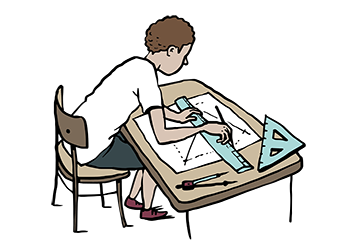 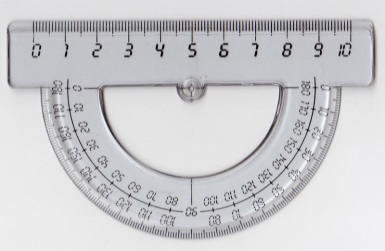 2. Co je to? Jak se to řekne ve vašem jazyce? Přiřaďte pojmy: bod, přímka, úsečka, kružnice, úhel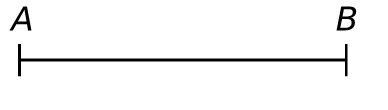 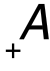 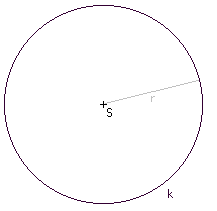 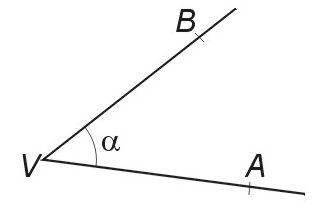 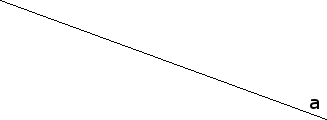 3. Najděte na obrázcích:úhel α, vrchol úhlu α, ramena úhlu α, poloměr kružnice, střed kružnice, bod B, polopřímku AB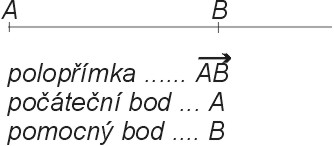 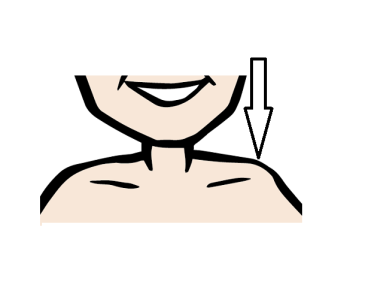 Toto je také rameno.  				Toto je také vrchol. 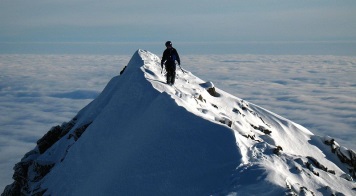 4. Spojte věty, které říkají stejnou informaci. Spojte s obrázkem.Je pevně určen souřadnicemi v prostoru. Označujeme ho …..Protnou se v jednom bodě.Polopřímky se  protínají v bodě A. Svírají úhel.Prochází dvěma body.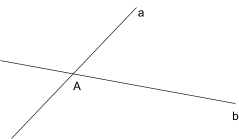 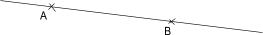 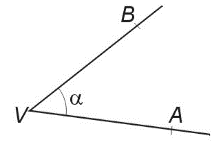 Je na konkrétním, přesném místě.Jmenuje se …..Polopřímky se setkají v bodě A.Setkají se v jednom bodě. Dělají úhel.Jsou na ní dva body.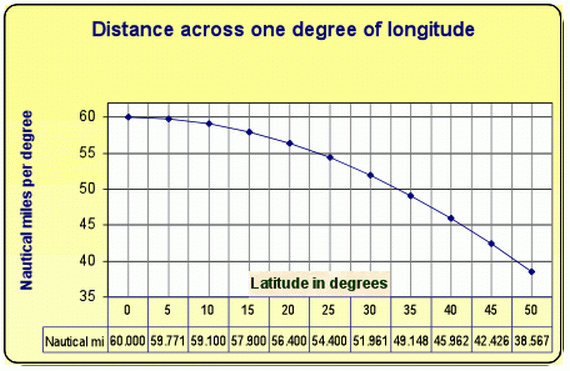 5. Změřte:  délku úsečky AB, poloměr kružnice k, úhel α. Co k měření potřebujete?6. Narýsujte (potřebujete tužku, pravítko, trojúhelník s ryskou, kružítko):úsečku AB o délce 7 cm, bod C, který neleží na úsečce ABbod D, který leží uprostřed úsečky ABpřímku d, která protíná úsečku AB v bodě D a svírá pravý úhel (90°) s úsečkou AB. Přímka d je kolmá na úsečku AB. Co to znamená?Přímka d je osa úsečky AB. Co to znamená? Znáš jinou osu?7. Narýsujte:kružnici k (S, r=4 cm)přímku v, která prochází středem kružnice Sbody U,V, které jsou průnikem přímky v a kružnice koznač barevně poloviny kružnice, které vznikly rozdělením kružnice přímkou vpřímku k, která protíná kružnici k jen v jednom boděPřímka v je sečna kružnice. Co to znamená? Přímka k je tečna kružnice. Co to znamená? Která přímka je zároveň i osa kružnice?8. Narýsujte:přímky a,b, které svírají úhel β (β=70°)osu úhlu βpřímku c, která je kolmá k přímce dbod F, který leží na přímce c, ale neleží na přímce dpřímku f, která je kolmá k přímce c a prochází bodem FPřímky f a d jsou rovnoběžné. Co to znamená?9. Narýsujte:přímku pbody C, D které leží na přímce pčerveně označ polopřímku DCmodře označ polopřímku CDfialově označ průnik polopřímek DC a CDVysvětlete, co je to průnik? 10. Podtrhněte v dialogu geometrické pojmy? Podtrhněte je.Christian, Viki a Emil stojí na silnici uprostřed polí s mapou.Viky: V jakém bodě jsme? Kde to místo najdu na mapě?Emil: Já fakt nevím. Vůbec nevím, kde se ta žlutá s tou červenou protínaly. Protože tam jsme asi uhnuli z cesty… Neměli jsme jít asi po té hlavní silnici.Christian: Ale ten úsek od mostu k soutoku jsme určitě šli správně. Tam, kde to bylo rovnoběžně s řekou. Co myslíš, Viky? Viky: Já nevím. V mapách se moc nevyznám. Jaké máme souřadnice? Christian: Dobrý nápad! Podle souřadnic na mojí GPS se musíme vrátit tak o 200 m dolů po silnici. Červená protíná tu silnici kolmo a pokračuje do pole na sever.11. Spojte pojmy, definice a obrázky.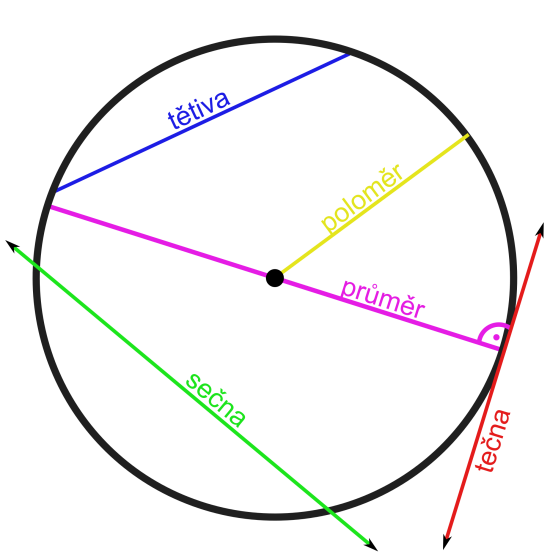 a)                b)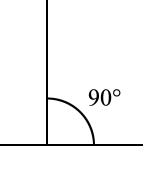    c)12. Spojte, co k sobě patří:kolmicerovnoběžkypravý úhelprocházítečnapřímky jsou rovnoběžnéprotínáúhel má 90°přímka má s kružnicí 1 společný bodpřímky jsou kolmépřímky se neprotínají v žádném boděpřímky spolu svírají pravý úhel přímka se s kružnicí protíná v jednom bodě13.  Test:1. Jak označujeme přímku?malým písmenem 	velkým písmenem	řeckým písmenem2. Jak označujeme bod?malým písmenem 	velkým písmenem	řeckým písmenem3. Co znamená zápis A ∈ p?bod p leží na přímce A  bod A leží na přímce p  bod A neleží na přímce p4. Co jsou to ramena úhlu AVB?velikost úhlu AVB	polopřímky VA a VB, které svírají úhel   bod, ve kterém se polopřímky VA a VB protínají 5. Které přímky jsou kolmice (jsou na sebe kolmé)?přímky, které se protínají v jednom bodě a svírají úhel 90°	přímky, které se protínají v jednom bodě a svírají úhel 180°přímky, které nemají žádný společný bod 6. Které přímky jsou rovnoběžky (jsou na sebe rovnoběžné)?přímky, které se protínají v jednom bodě a svírají úhel 90°	přímky, které se protínají v jednom bodě a svírají úhel 180°přímky, které nemají žádný společný bod 7. Co je osa kružnice?přímka, která protíná kružnici v jednom boděpřímka, která prochází středem kružnice vzdálenost od středu kružnice k jakémukoliv bodu, který leží na kružnici8. Co je poloměr kružnice?přímka, která protíná kružnici v jednom boděpřímka, která prochází středem kružnice vzdálenost od středu kružnice k jakémukoliv bodu, který leží na kružnici14. Diktujte sousedovi. Pak odvoďte pravidlo, kde s píše ú/ů/u? Měřím úhel. Rýsuju úsečku. Nemám trojúhelník s ryskou. To je kružnice. Nevím, co je  průnik. Narýsuj přímku p. Nemám kružítko. Jak se liší kruh od kružnice? Zapomněl jsem si úhloměr, omlouvám se. Mnohoúhelník má mnoho úhlů.	Doplňte pravidlo:Na začátku slova je vždy …. .Uprostřed slova a na konci může být ………… nebo ……………. . Pozor! Výjimka: troj_helník. Proč?Řešení testu: 1a, 2b, 3b, 4b, 5a, 6c, 7b, 8cPoužité zdroje:Obrázky:[cit. 2017-10-04] Dostupný pod licencí Public domain a Creative Commons na WWW:https://en.wikipedia.org/wiki/File:Protractor.jpg https://cs.wikipedia.org/wiki/Kolmice#/media/File:Prav%C3%BD_%C3%BAhel.png https://commons.wikimedia.org/wiki/File:CIRCLE_LINES-cs.svg https://commons.wikimedia.org/wiki/File:Malyl-ladovy-vrchol.jpg https://en.wikipedia.org/wiki/File:Longitude_distance_graph.gif Autor obrázků: Vojtěch ŠedaSEČNApřímka a kružnice mají 1 společný bod.TEČNApřímka a kružnice mají 2 společné body.VNĚJŠÍ PŘÍMKApřímka a kružnice nemají žádný (0) společný bodROVNOBĚŽKYjsou přímky, které se protínají v jednom bodě.KOLMICEjsou přímky, které se protínají v jednom bodě a svírají pravý úhel.RŮZNOBĚŽKYjsou přímky, které se nikde neprotínají. Nemají společný bod.